Combs Ford Primary School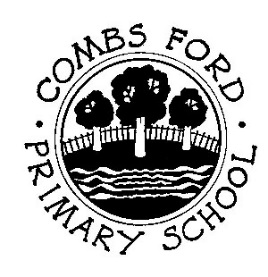 Glemsford Road, StowmarketSuffolk, IP14 2PNTel: 01449 613112www.combsfordprimary.co.ukSummer Term 2    05 June 2018Mr ClarkHeadteacherWelcome Back the Summer Term!Below you will find a few notices and reminders which we hope you will find helpful.Do be on the look-out also for letters from your child’s teachers as there will be lots happening this term, as always!Playground Outside School GatesRecently there have been a number of reports of children playing dangerously in the park after school, including climbing the tree. There have also been water fights using drinking bottles which seem to be getting out of hand. If your child has permission from you to use this park after school, please remember that it is not supervised as it does not belong to the school. I am however quite concerned by some of the reported behaviour and wanted to raise those concerns for any parents who may be allowing their child to go there unsupervised. Taking Care In The SunIt’s looking more likely that the good weather will be here to stay (fingers crossed), so here again are our reminders about keeping the children safe in the sun:Sun hats can be worn and are advised if the day is to be hot. These do not have to be special ones for school but please do ensure that any slogans, etc are appropriate for school.We advise putting sun cream on your child before they come in the morning – you can send this with them too if you wish, but they will need to be able to apply it themselves as staff will not be able to do so!Water bottles – please ensure these are refilled each night. Please also ensure that if your child has a packed lunch that they have a separate drink with this as they may not have access to their water bottle in their classroom!School Text MessagesRecently I sent a text to suggest that you store the number now being used for school texting in your contacts, so you would know who the text was from. For reference the number is 07786 201169.We hope this will now remain the number used for all school based texts. Teacher Changes for September 2018!At the end of this term we shall be saying good-bye to some familiar faces:Miss Marshall – will be getting married and looking for new adventuresMiss Perry – will be taking up a new teaching post in another schoolMiss Ward – has gained a promotion and will be leaving for another schoolIn return, three experienced teachers will be leaving their current schools and joining us in September – details to follow (our new teachers will be joining us on 10th July for our transition morning, when the children will meet their teachers for next year).